คำสั่งองค์การบริหารส่วนตำบลห้วยโจดที่ 532/2561เรื่อง  แต่งตั้งคณะกรรมการกองทุนหลักประกันสุขภาพองค์การบริหารส่วนตำบลห้วยโจด.................................... เพื่อให้การดำเนินงานและบริหารจัดการกองทุนหลักประกันสุขภาพในระดับท้องถิ่นหรือพื้นที่เป็นไปตาม    มาตรา 47 แห่งพระราชบัญญัติหลักประกันสุขภาพแห่งชาติ พ.ศ. 2545 ประกอบกับข้อ 6 และ 12 วรรคห้า แห่ง   ประกาศคณะกรรมการหลักประกันสุขภาพแห่งชาติ เรื่อง หลักเกณฑ์เพื่อสนับสนุนให้องค์กรปกครองส่วนท้องถิ่นดำเนิน    งานและ บริหารจัดการระบบหลักประกันสุขภาพในระดับท้องถิ่นหรือพื้นที่ พ.ศ. 2561 ลงวันที่ 13 กันยายน พ.ศ. 2561 องค์การบริหารส่วนตำบลห้วยโจด จึงออกคำสั่ง ไว้ดังต่อไปนี้ข้อ 1 ที่ปรึกษาคณะกรรมการกองทุน ประกอบด้วย สาธารณสุขอำเภอวัฒนานคร ผู้อำนวยการโรงพยาบาลวัฒนานคร ท้องถิ่นอำเภอวัฒนานครข้อ 2 กรรมการกองทุนหลักประกันสุขภาพ ประกอบด้วย นายวิชัย	  บรรณสาร		นายกองค์การบริหารส่วนตำบลห้วยโจด	ประธานกรรมการนางสำรวย  คำแปน		ผู้ทรงคุณวุฒิในท้องถิ่น			กรรมการนายจรูญ  บ่อทอง		ผู้ทรงคุณวุฒิในท้องถิ่น			กรรมการนายสมชาญ  เจิมขุนทด		สมาชิกสภา อบต.ห้วยโจด			กรรมการนายทองใส  คำแกว		สมาชิกสภา อบต.ห้วยโจด			กรรมการน.ส.กุสุมา  สุวรรณ		ผอ.รพ.สต.บ้านบ่อนางชิง			กรรมการนางปาริชาติ อาสาวดีรส		ผอ.รพ.สต.บ้านบ่อนางชิง(สาขาห้วยโจด)	กรรมการนางมาลินี  หนองรวง		ผู้แทน อสม.				กรรมการนายคำหล้า ปั่นแก้ว		ผู้แทน อสม.				กรรมการ(10)นางทองเรือน  แสงน้อย		ผู้แทนชุมชน 				กรรมการ(11)นายมาโนช  เที่ยงตรง		ผู้แทนชุมชน 				กรรมการ (12)นายสนใจ  ศรีชาญชัย		ผู้แทนชุมชน				กรรมการ (13)นายณรงค์  บ่อทอง		ผู้แทนชุมชน 				กรรมการ (14)นายสนอง  มนูญวงษ์		ผู้แทนชุมชน 				กรรมการ      (15)นายราเชน  ขันตรีจิตร์		ปลัดองค์การบริหารส่วนตำบลห้วยโจด	กรรมการ/เลขานุการ (16)นายศานติ  วงษ์สอาด		หัวหน้าสำนักงานปลัด			กรรมการ/ผู้ช่วยเลขานุการ (17)น.ส.พุทธรักษา  จำนงค์จิตร์  	นักวิชาการเงินและบัญชีปฏิบัติการ		กรรมการ/ผู้ช่วยเลขานุการข้อ 3 ให้คณะกรรมการ ตามข้อ 2 มีอำนาจหน้าที่ ดังต่อไปนี้พิจารณาอนุมัติแผนการเงินประจำปีของกองทุนหลักประกันสุขภาพพิจารณาอนุมัติโครงการ หรือกิจกรรม ให้เป็นไปตามวัตถุประสงค์ของกองทุนตามข้อ 10ออกระเบียบที่จำเป็นเพื่อประสิทธิภาพในการบริหารกองทุน ทั้งนี้ ต้องไม่ขัดหรือแย้งกับประกาศนี้-2-สนับสนุนให้บุคลในท้องถิ่นสามารถเข้าถึงบริการสาธารณสุขทั้งที่บ้าน ในชุมชนหรือหน่วยบริการ ได้อย่างทั่วถึงและมีประสิทธิภาพให้คำแนะนำในการจัดทำข้อมูลและโครงการ หรือกิจกรรมที่เกี่ยวกับงานสาธารณสุขของกลุ่มเป้าหมาย ก่ำหน่วยงาน องค์กรหรือกลุ่มประชาชน และองค์กรปกครองส่วนท้องถิ่นพิจารณาให้ความเห็นชอบรายงานผลการดำเนินงาน รายงานการรับเงิน การจ่ายเงินและเงินคงเหลือของกองทุนหลักประกันสุขภาพข้อ 4 ให้คณะกรรมการ ตามข้อ 2 มีวาระอยู่ในตำแหน่งและอำนาจหน้าที่ แห่งประกาศคณะกรรมการหลักประกันสุขภาพแห่งชาติ เรื่อง หลักเกณฑ์เพื่อสนับสนุนให้องค์กรปกครองส่วนท้องถิ่นดำเนินงานและบริหารจัดการระบบหลักประกันสุขภาพในระดับท้องถิ่นหรือพื้นที่ พ.ศ. 2561 ลงวันที่ 13 กันยายน พ.ศ. 2561 ทั้งนี้ ตั้งแต่บัดนี้เป็นต้นไปสั่ง ณ วันที่    5   เดือน  พฤศจิกายน   พ.ศ.  2561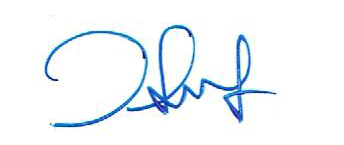 (นายวิชัย  บรรณสาร)นายกองค์การบริหารส่วนตำบลห้วยโจด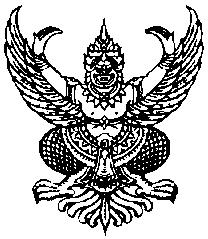 ที่ สก๗๖๕๐1/642	                                                            สำนักงานกองทุนหลักประกันสุขภาพ                                                                                            องค์การบริหารส่วนตำบลห้วยโจด                                          ถนนสุวรรณศร   สก ๒7160   9  พฤศจิกายน  2561เรื่อง     คำสั่งแต่งตั้งคณะกรรมการกองทุนหลักประกันสุขภาพองค์การบริหารส่วนตำบลห้วยโจดเรียน     ผู้อำนวยการสำนักงานหลักประกันสุขภาแห่งชาติ (เขต 6 ระยอง)สิ่งที่ส่งมาด้วย  	1.  คำสั่งแต่งตั้งคณะกรรมการกองทุนหลักประกันสุขภาพองค์การบริหารส่วนตำบลห้วยโจด		ตาม ประกาศคณะกรรมการหลักประกันสุขภาพแห่งชาติ เรื่อง หลักเกณฑ์เพื่อสนับสนุนให้องค์กรปกครองส่วนท้องถิ่นดำเนินงานและบริหารจัดการระบบหลักประกันสุขภาพในระดับท้องถิ่นหรือพื้นที่ พ.ศ. 2561 ลงวันที่ 13 กันยายน 2561 องค์การบริหารส่วนตำบลห้วยโจด ได้ดำเนินการแต่งตั้งคณะกรรมการกองทุนหลักประกันสุขภาพองค์การบริหารส่วนตำบลห้วยโจด เสร็จเรียบร้อยแล้ว จึงนำส่งมาพร้อมนี้ จึงเรียนมาเพื่อโปรดทราบขอแสดงความนับถือ( นายวิชัย  บรรณสาร )ประธานกรรมการกองทุนหลักประกันสุขภาพองค์การบริหารส่วนตำบลห้วยโจดกองทุนหลักประกันสุขภาพ อบต.ห้วยโจดโทรศัพท์    ๐๓๗-๒๔7-669 